5.1a Notes – Solving Systems by graphingWith the equation   , what is a solution for it?What is a solution for     and   ?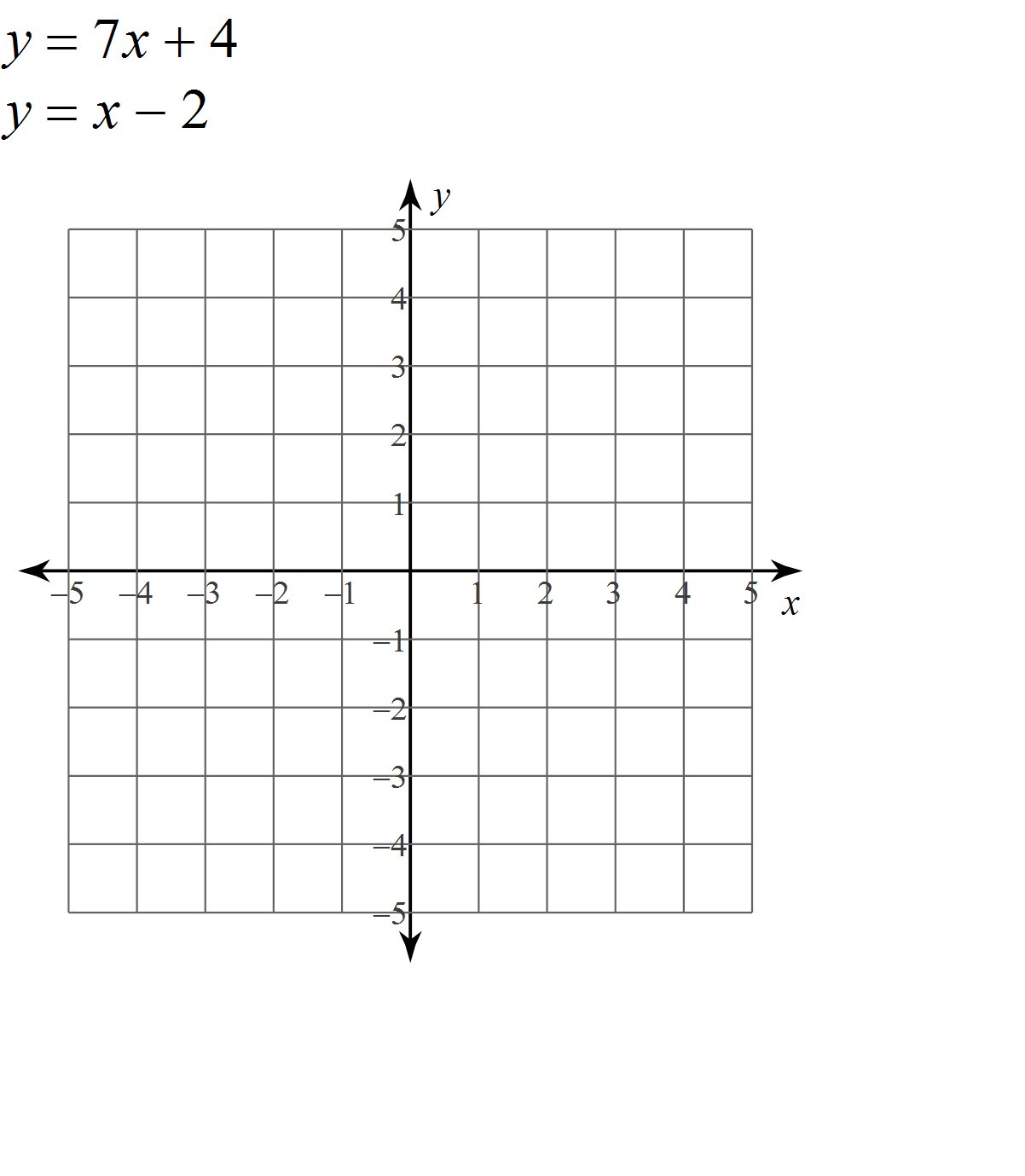 What is a solution for and   ?When you solve systems of equations, THREE THINGS CAN HAPPEN:Ex #1: Solve these systems by graphing: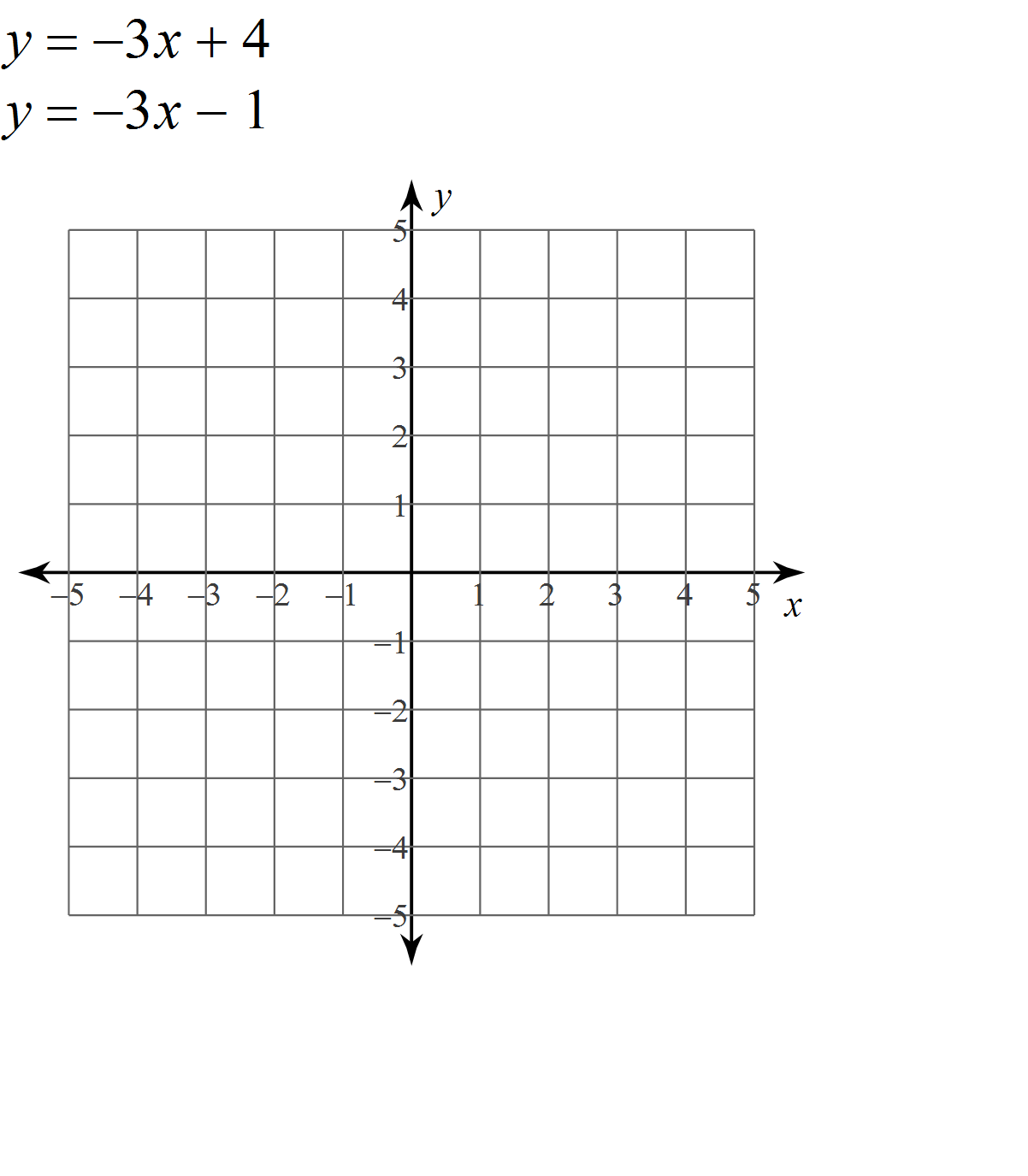 Ex #2: Solve these systems by graphing: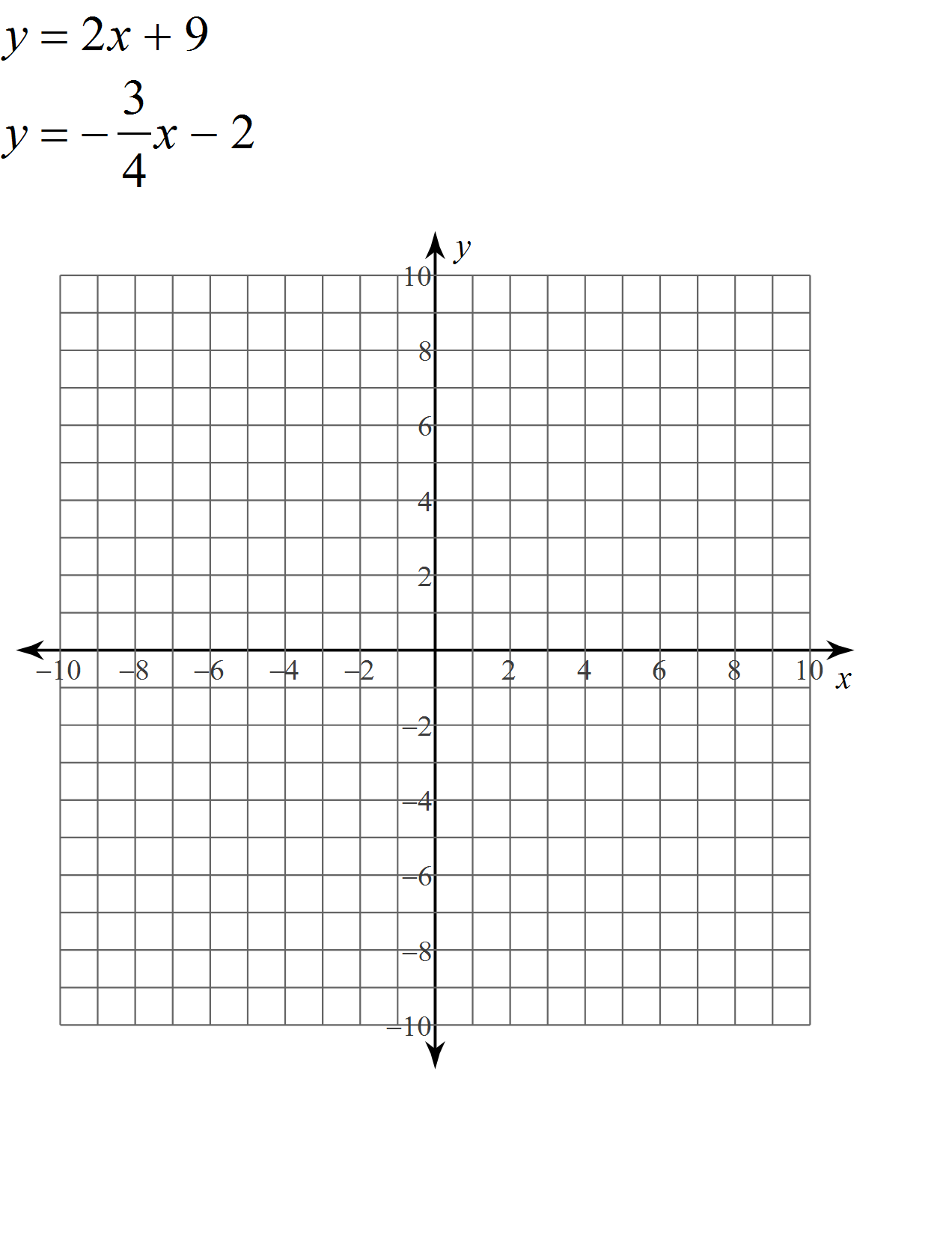 